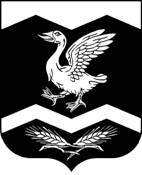                                                  Курганская область                                           Шадринский район                            ОЛЬХОВСКАЯ СЕЛЬСКАЯ  ДУМА                                                   РЕШЕНИЕот 10.06.2019 г.                                                                                          №  111                                                                                                                          с.ОльховкаО назначении выборов депутатовОльховской сельской Думы Шадринского района шестого созываВ соответствии с пунктом 7 статьи 10 Федерального закона от 12.06.2002 года № 67-ФЗ «Об основных гарантиях избирательных прав и права на участие в референдуме граждан Российской Федерации», пунктом 6 статьи 6 Закона Курганской области от 31.03.2003 года № 288 «О выборах выборных лиц местного самоуправления Курганской области», Ольховская сельская Дума -РЕШИЛА:1. Назначить выборы депутатов Ольховской сельской Думы Шадринского района шестого созыва на 08 сентября 2019 года.2. Направить настоящее решение в избирательную комиссию Ольховского сельсовета.3. Опубликовать решение в газете «Шадринский курьер». Глава Ольховского сельсовета	     ______________                    Г.В.СецкоПредседатель Ольховской сельской Думы	     ______________                    Г.В.Сецко